TOUR IN SUD AFRICAAGOSTO 2017CON VOLO DI LINEA DA BOLOGNASUD AFRICA ….. un mondo in un solo Paese …….Perché il Sudafrica?PER ammirare il mitico luogo d’incontro tra due Oceani: la Penisola del CapoPER un incontro ravvicinato con i “Big Five” del Parco KrugerPER godere della vista spettacolare da Table Mountain, una delle 7 meraviglie naturali del mondoPER guardare il mondo dalla cella di Mandela nella prigione-museo di Robben IslandPER rilassarsi a Hermanus e cercare, perché no, di avvistare le balenePERCHE’…..….”Non importa quanto stretto sia il passaggio, quanto piena di castighi la vita. Io sono il padrone del mio destino: Io sono il capitano della mia anima”….. (cfr Invictus di Henley)1° giorno – BOLOGNA / DUBAI / CAPE TOWNRitrovo dei sigg.ri Partecipanti presso l’aeroporto di Bologna e partenza con volo di linea per il Sud Africa. Cambio a Dubai. Cena e pernottamento a bordo.2° giorno – CAPE TOWNPrima colazione a bordo.Arrivo a Cape Town, incontro con la guida e trasferimento in hotel. Pranzo libero e nel primo pomeriggio partenza per la visita panoramica della città. Rientro in hotel, cena e pernottamento in hotel.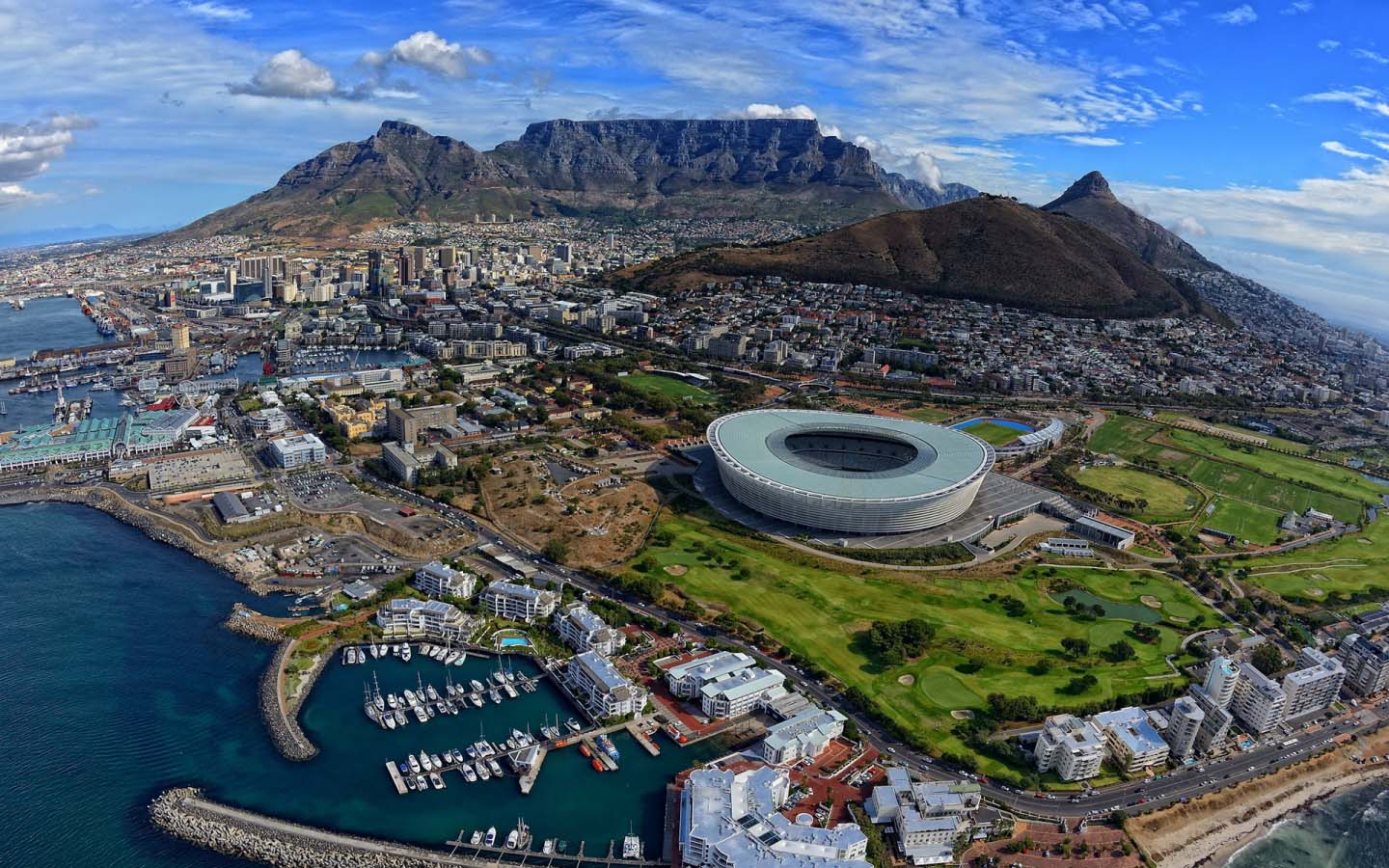 3° giorno – CAPE TOWNTrattamento di pensione completa.Escursione dell’intera giornata al Capo di Buona Speranza, descritto da Sir Francis Drake come “il capo più fiabesco di tutta la circonferenza terrestre”. Prima sosta al paesino di pescatori di Hout Bay. Da qui parte una breve escursione in battello di circa un’ora per l’isola Duiker, abitata dalla più grande concentrazione di otarie del Capo di tutto il Sudafrica. Quindi si raggiunge la Riserva Naturale del Capo di Buona Speranza, dove si trovano varie specie indigene di flora e fauna. Visita del Capo di Buona Speranza e proseguimento lungo la False Bay. Pranzo a base di pesce in ristorante. Dopo pranzo la sosta successiva sarà alla spiaggia Boulders, dove si potrà osservare una numerosa colonia di pinguini “jackass”. Proseguimento per i rinomatissimi Giardini botanici di Kirstenbosch, che racchiudono circa 6000 specie di flora indigena. Rientro nel tardo pomeriggio in hotel. Trasferimento al ristorante sul waterfront e cena in ristorante tipico. Rientro in hotel e pernottamento 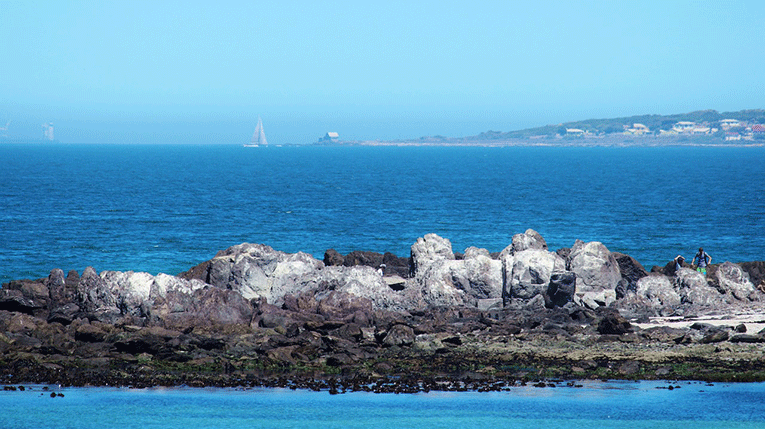 4° giorno – CAPE TOWNTrattamento di pensione completa.Al mattino partenza per la visita di Robben Island, l’Alcatraz del Sudafrica, dichiarata dall’Unesco “patrimonio dell’umanità”, che furono le carceri in cui rinchiusero i futuri leader del paese. Rientro  a Cape Town, pranzo in ristorante sul Waterfront e nel pomeriggio possibilità di salire sulla Table Mountain (biglietto per la teleferica non incluso) e tempo libero per visite ed attività individuali. Bus a disposizione per rientro in hotel dal Waterfront. Cena e pernottamento in hotel.5° GIORNO – CAPE TOWN / HERMANUS / ZONA VIGNETI / CAPE TOWNPrima colazione in hotel. Di buon’ora partenza per una intera giornata di escursione.Inizieremo con Hermanus così chi vorrà potrà imbarcarsi per avvistare le balene. Proseguiremo alla volta della zona vinicola di Stellenbosch, il vino prodotto in questa bellissima regione, oltre ad essere di grande qualità viene spesso degustato in ambienti accoglienti, ricchi di charme e di stile. In corso di escursione si potrà visitare il “Village Museum”. Soste per la visita ad una azienda vinicole. Qui si effettuerà una degustazione. Pranzo presso una azienda vinicola. Stellenbosch sorge a 50 km da Cape Town. Viene chiamata anche City of Oaks ("città delle querce a causa del grande numero di alberi che furono piantati dai suoi fondatori per adornare le strade.Un’altra meta sarà Paarl, una città ricca di giardini; ci sono coltivazioni di arance e vigne. Gli edifici più importanti sono le due chiese calviniste, esempi di architettura coloniale olandese.Al termine delle visite si farà ritorno a Cape Town per la cena in ristorante e pernottamento.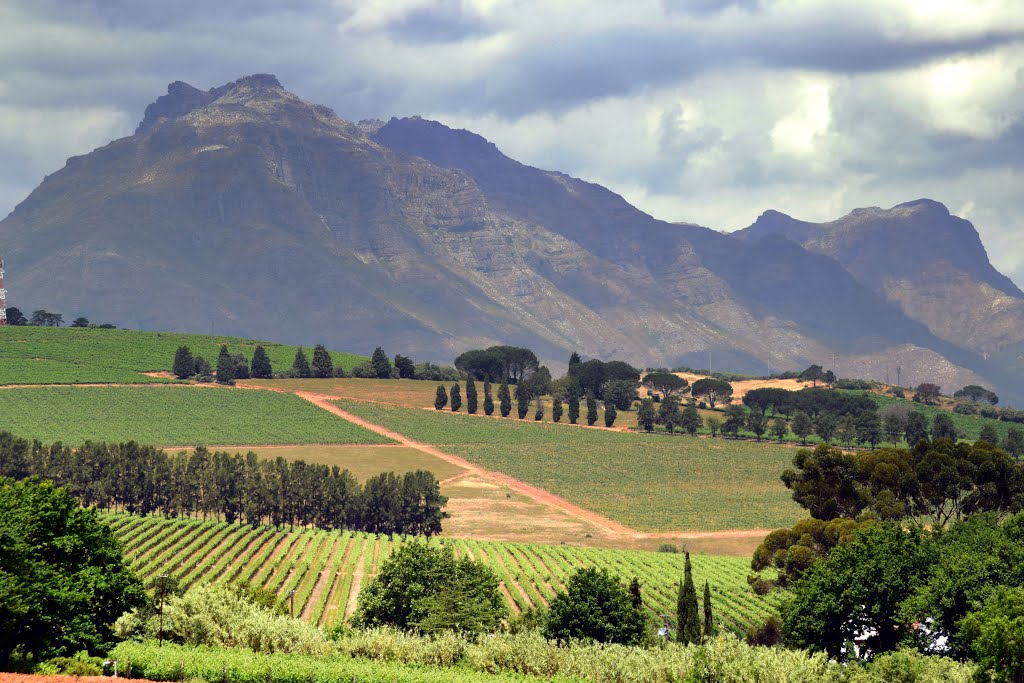 6° GIORNO: CAPE TOWN – JOHANNESBURG – MPUMALANGA (km 370) Trattamento di pensione completaTrasferimento nella prima mattinata all’aeroporto per il volo per Johannesburg. All’arrivo incontro con la guida locale di lingua italiana e partenza per la bella regione del Mpumalanga. Arrivo nel pomeriggio a Graskop, sistemazione in hotel. Pranzo in ristorante lungo il tragitto. Cena e pernottamento in hotel7° GIORNO: MPUMALANGA Trattamento di pensione completaPartenza per la scenografica Panorama Route, che racchiude uno dei più suggestivi paesaggi del Sudafrica, nella regione dello Mpumalanga. Il grandioso Blyde River Canyon, gigantesca gola lunga 26 km, è una delle meraviglie di questo paese. Più avanti si troverà Bourke's Luck Potholes (profonde cavità circolari) formate dall'erosione del fiume Blyde e God's Window,  dallo scenario mozzafiato che va da chilometri di fitte foreste al dolce e fertile "lowveld". Quindi proseguimento per Pilgrim's Rest, un grazioso paesino di minatori, perfettamente restaurato, quasi un museo vivente. L'oro fu scoperto nel 1873 e molti edifici restaurati di quell'epoca sono ora dei negozi. Pranzo in ristorante in corso di escursione. Cena e pernottamento in hotel8° GIORNO: MPUMALANGA – RISERVA PRIVATA PARCO KRUGER (km 135) Trattamento di pensione completa.In mattinata partenza per il Parco Kruger dove si giungerà alla Riserva all’interno del Parco verso l’ora di pranzo.  Fotosafari pomeridiano a bordo di fuoristrada scoperti, accompagnati da esperti ranger di lingua inglese e sosta nel bush per un aperitivo al tramonto. Il safari si protrarrà fin dopo l’imbrunire. 9° GIORNO: RISERVA PRIVATA PARCO KRUGERTrattamento di pensione completa.Partenza all’alba per un altro emozionante safari all’interno del Parco Kruger a bordo di fuoristrada scoperti alla ricerca dei celebri Big5. Rientro al lodge per la prima colazione, tempo a disposizione per rilassarsi. Pranzo al ristorante del lodge e nel tardo pomeriggio partenza per un ulteriore fotosafari notturno all’interno della Riserva Privata del Parco Kruger. Cena e pernottamento al lodge. 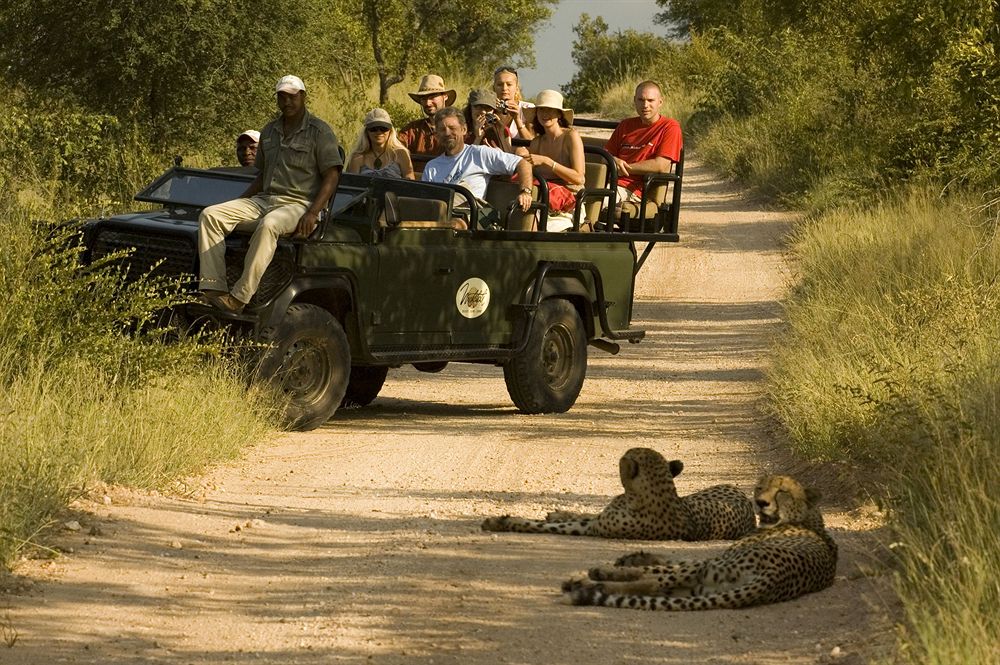 10° giorno -  RISERVA PRIVATA / JOHANNESBURG / ITALIAPrima colazione e ultimo fotosafari.Partenza per il viaggio verso Johannesburg per la presentazione in aeroporto in tempo utile per imbarco sul vostro volo di rientro. Imbarco e pasti e pernottamento a bordo. 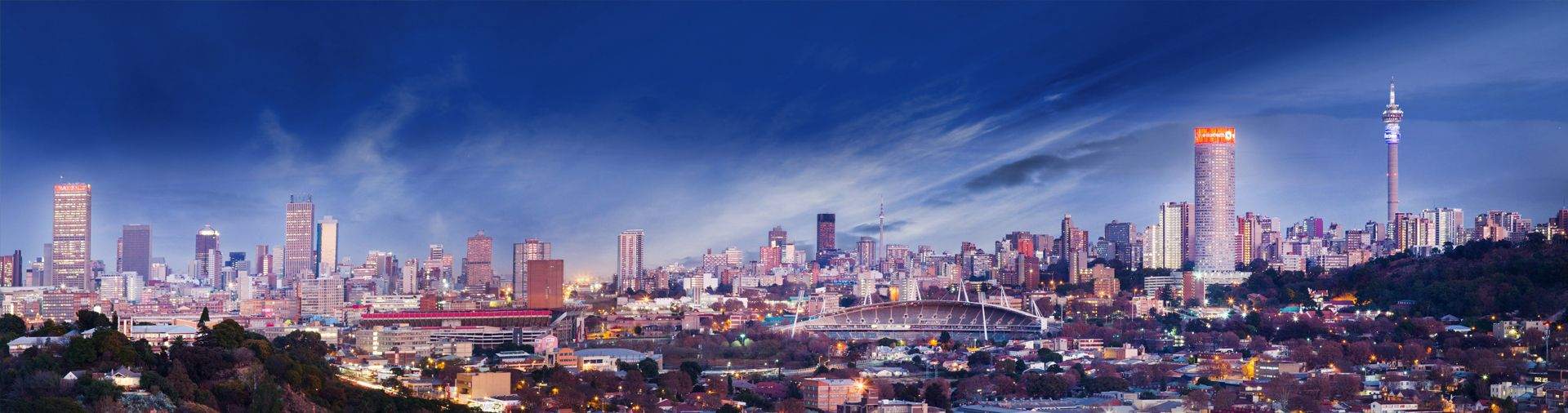 11° giorno – BOLOGNAPrima colazione a bordo e atterrati a Bologna …. TERMINE DEI NOSTRI SERVIZI.QUOTA INDIVIDUALE DI PARTECIPAZIONE	€3120.00(minimo 15 paganti)SUPPLEMENTO SINGOLA		€480.00LA QUOTA INDIVIDUALE DI PARTECIPAZIONE COMPRENDE:Volo di linea Bologna/Cape Town + Johannesburg/Bologna con Emirates o Turkish in classe economicaVolo nazionale Cape Town/Johannesburg con Comair in classe economicaTasse aeroportuali, ad oggi, €370.00 importo soggetto a modificaFranchigia bagaglio di 20 kg per persona su ogni voloSistemazione in hotel 3***/4**** come da programma in camere doppie cono servizi privatiTrattamento di pensione completa con pasti in ristorante o in hotel come da programmaTrasferimenti ed escursioni con pullman ad hoc per il gruppo come da programmaServizio di guida locale, parlate italiano, durante tutto il tour (eccetto il periodo trascorso nella riserva privata)Visite ed escursioni come da programmaIngressi, pedaggi e fotosafari come da programmaFacchinaggi negli hotel / riservaTasse e percentuali di servizioBorsa da viaggioEtichette bagaglioMateriale di cortesiaAssicurazione medico + bagaglio + annullamentoLA QUOTA INDIVIDUALE DI PARTECIPAZIONE NON COMPRENDE:Mance e facchinaggiExtra di carattere personaleEscursioni ed ingressi non menzionati in programma  Adeguamento delle tasse aeroportualiAdeguamento valutario: cambio considerato per il preventivo 1 Rand = €0.067bevandeTutto quello non espressamente riportato alla voce “la quota comprende”ACCONTI E SALDI:         acconto del 30% all’atto della conferma (entro il 15/05/17)          saldo comprensivo di eventuale supplemento singola un mese ante partenzaPAGAMENTICARTA DI CREDITOCon carta Visa o Master Card comunicandoci semplicemente il numero e la scadenzaBONIFICOCon bonifico utilizzando le seguenti coordinate:IBAN              IT 80 G 03273 13202 000110102144BANCA         CREDITO DI ROMAGNACONTO         VIAGGI NUOVA ERA SRLCAUSALE	NOMINATIVO DEL VIAGGIATORE E NOME DEL VIAGGIODATI PER OGNI PARTECIPANTEDi tutti i partecipanti dovremo conoscere i seguenti dati:         Cognome e nome (come da passaporto)         Data e luogo di nascita         Codice fiscale         Indirizzo di residenza         Cellulare ed indirizzo di posta elettronica         Copia del passaporto sarà sufficiente la pagina con la foto (copia a colori)PENALI DI RINUNCIA AL VIAGGIOPer correttezza le penalità in caso di recesso saranno le seguenti:         fino a 45 giorni lavorativi ante partenza  30 % dell’intero costo del viaggio         da 44 a 31 giorni lavorativi ante partenza 60% dell’intero costo del viaggio         da 30 a 18 giorni lavorativi ante partenza 80 % dell’intero costo del viaggio         da 17 giorni lavorativi ante partenza 100 % dell’intero costo del viaggio